Раздел долгосрочного плана: Раздел 5. Экономическая география5.1 Природные ресурсыРаздел долгосрочного плана: Раздел 5. Экономическая география5.1 Природные ресурсыШкола: КГУ «Средняя школа с дошкольным мини-центром имени Д.Конаева»Школа: КГУ «Средняя школа с дошкольным мини-центром имени Д.Конаева»Школа: КГУ «Средняя школа с дошкольным мини-центром имени Д.Конаева»Школа: КГУ «Средняя школа с дошкольным мини-центром имени Д.Конаева»Дата: 18.09.2020 Дата: 18.09.2020 ФИО учителя: Крутовская С.М.ФИО учителя: Крутовская С.М.ФИО учителя: Крутовская С.М.ФИО учителя: Крутовская С.М.Класс: 8Класс: 8Количество присутствующих: Количество присутствующих: Количество присутствующих: отсутствующих:Тема урокаПриродно-ресурсный потенциал регионов мираПриродно-ресурсный потенциал регионов мираПриродно-ресурсный потенциал регионов мираПриродно-ресурсный потенциал регионов мираПриродно-ресурсный потенциал регионов мираЦели обучения, которые достигаются на данном уроке 8.5.1.2 оценивает природно-ресурсный потенциал отдельных регионов мира8.5.1.2 оценивает природно-ресурсный потенциал отдельных регионов мира8.5.1.2 оценивает природно-ресурсный потенциал отдельных регионов мира8.5.1.2 оценивает природно-ресурсный потенциал отдельных регионов мира8.5.1.2 оценивает природно-ресурсный потенциал отдельных регионов мираЦели урокаАргументируют природно – ресурсный потенциал отдельных регионов мира.Аргументируют природно – ресурсный потенциал отдельных регионов мира.Аргументируют природно – ресурсный потенциал отдельных регионов мира.Аргументируют природно – ресурсный потенциал отдельных регионов мира.Аргументируют природно – ресурсный потенциал отдельных регионов мира.Критерии оцениванияМогут аргументировать природно – ресурсный потенциал отдельных регионов мираМогут аргументировать природно – ресурсный потенциал отдельных регионов мираМогут аргументировать природно – ресурсный потенциал отдельных регионов мираМогут аргументировать природно – ресурсный потенциал отдельных регионов мираМогут аргументировать природно – ресурсный потенциал отдельных регионов мираЯзыковые целиЛексика и терминология, специфичная для предмета:Природные ресурсы, минеральные ресурсы, исчерпаемые и неисчерпаемые ресурсы, возобновимые и невозобновимые природные ресурсы, лесные/водные/земельные/биологические/агроклиматические ресурсы, запасы, добыча, ресурсообеспеченность.Полезные выражения для диалога/письма:Природные ресурсы – это возобновляемые и не возобновляемые ресурсыПриродные ресурсы важны, потому что они участвуют в природном обмене веществК исчерпаемым /неисчерпаемым природным ресурсам относятся полезные ископаемыПо моему мнению природные ресурсы возобновимые и не возобновляемые Я считаю, что ресурсный потенциал отдельных регионов мира важенЯзыковые навыки:Чтение (через чтения параграфа в учебнике).Аудирование (через прослушивания защиты постеров других групп ).Письмо (через оформления постера в своей группе, краткий конспект после выступления других групп).Говорение (через защиту постеров, через умение задовать и отвечать на вопросы).Лексика и терминология, специфичная для предмета:Природные ресурсы, минеральные ресурсы, исчерпаемые и неисчерпаемые ресурсы, возобновимые и невозобновимые природные ресурсы, лесные/водные/земельные/биологические/агроклиматические ресурсы, запасы, добыча, ресурсообеспеченность.Полезные выражения для диалога/письма:Природные ресурсы – это возобновляемые и не возобновляемые ресурсыПриродные ресурсы важны, потому что они участвуют в природном обмене веществК исчерпаемым /неисчерпаемым природным ресурсам относятся полезные ископаемыПо моему мнению природные ресурсы возобновимые и не возобновляемые Я считаю, что ресурсный потенциал отдельных регионов мира важенЯзыковые навыки:Чтение (через чтения параграфа в учебнике).Аудирование (через прослушивания защиты постеров других групп ).Письмо (через оформления постера в своей группе, краткий конспект после выступления других групп).Говорение (через защиту постеров, через умение задовать и отвечать на вопросы).Лексика и терминология, специфичная для предмета:Природные ресурсы, минеральные ресурсы, исчерпаемые и неисчерпаемые ресурсы, возобновимые и невозобновимые природные ресурсы, лесные/водные/земельные/биологические/агроклиматические ресурсы, запасы, добыча, ресурсообеспеченность.Полезные выражения для диалога/письма:Природные ресурсы – это возобновляемые и не возобновляемые ресурсыПриродные ресурсы важны, потому что они участвуют в природном обмене веществК исчерпаемым /неисчерпаемым природным ресурсам относятся полезные ископаемыПо моему мнению природные ресурсы возобновимые и не возобновляемые Я считаю, что ресурсный потенциал отдельных регионов мира важенЯзыковые навыки:Чтение (через чтения параграфа в учебнике).Аудирование (через прослушивания защиты постеров других групп ).Письмо (через оформления постера в своей группе, краткий конспект после выступления других групп).Говорение (через защиту постеров, через умение задовать и отвечать на вопросы).Лексика и терминология, специфичная для предмета:Природные ресурсы, минеральные ресурсы, исчерпаемые и неисчерпаемые ресурсы, возобновимые и невозобновимые природные ресурсы, лесные/водные/земельные/биологические/агроклиматические ресурсы, запасы, добыча, ресурсообеспеченность.Полезные выражения для диалога/письма:Природные ресурсы – это возобновляемые и не возобновляемые ресурсыПриродные ресурсы важны, потому что они участвуют в природном обмене веществК исчерпаемым /неисчерпаемым природным ресурсам относятся полезные ископаемыПо моему мнению природные ресурсы возобновимые и не возобновляемые Я считаю, что ресурсный потенциал отдельных регионов мира важенЯзыковые навыки:Чтение (через чтения параграфа в учебнике).Аудирование (через прослушивания защиты постеров других групп ).Письмо (через оформления постера в своей группе, краткий конспект после выступления других групп).Говорение (через защиту постеров, через умение задовать и отвечать на вопросы).Лексика и терминология, специфичная для предмета:Природные ресурсы, минеральные ресурсы, исчерпаемые и неисчерпаемые ресурсы, возобновимые и невозобновимые природные ресурсы, лесные/водные/земельные/биологические/агроклиматические ресурсы, запасы, добыча, ресурсообеспеченность.Полезные выражения для диалога/письма:Природные ресурсы – это возобновляемые и не возобновляемые ресурсыПриродные ресурсы важны, потому что они участвуют в природном обмене веществК исчерпаемым /неисчерпаемым природным ресурсам относятся полезные ископаемыПо моему мнению природные ресурсы возобновимые и не возобновляемые Я считаю, что ресурсный потенциал отдельных регионов мира важенЯзыковые навыки:Чтение (через чтения параграфа в учебнике).Аудирование (через прослушивания защиты постеров других групп ).Письмо (через оформления постера в своей группе, краткий конспект после выступления других групп).Говорение (через защиту постеров, через умение задовать и отвечать на вопросы).Привитие ценностей Взаимоуважение (через умение работать в группе- находить компромисс, слушать презентации других групп)Сотрудничество (через совместную защиту и оформления постера)Взаимоуважение (через умение работать в группе- находить компромисс, слушать презентации других групп)Сотрудничество (через совместную защиту и оформления постера)Взаимоуважение (через умение работать в группе- находить компромисс, слушать презентации других групп)Сотрудничество (через совместную защиту и оформления постера)Взаимоуважение (через умение работать в группе- находить компромисс, слушать презентации других групп)Сотрудничество (через совместную защиту и оформления постера)Взаимоуважение (через умение работать в группе- находить компромисс, слушать презентации других групп)Сотрудничество (через совместную защиту и оформления постера)Межпредметные связиМатематика, биология, экология.Математика, биология, экология.Математика, биология, экология.Математика, биология, экология.Математика, биология, экология.Предварительные знания7.5.1.1 - классифицирует природные ресурсы7.5.1.2 - с дополнительным охватом местного компонента анализирует закономерности распространения природных ресурсов7.5.1.3 - показывает места концентрации природных ресурсов на карте7.5.1.4 - с дополнительным охватом местного компонента анализирует проблемы, связанные с освоением природных ресурсов, и предлагает пути их решения8.5.1.1 - производит экономическую и экологическую оценку природных ресурсов7.5.1.1 - классифицирует природные ресурсы7.5.1.2 - с дополнительным охватом местного компонента анализирует закономерности распространения природных ресурсов7.5.1.3 - показывает места концентрации природных ресурсов на карте7.5.1.4 - с дополнительным охватом местного компонента анализирует проблемы, связанные с освоением природных ресурсов, и предлагает пути их решения8.5.1.1 - производит экономическую и экологическую оценку природных ресурсов7.5.1.1 - классифицирует природные ресурсы7.5.1.2 - с дополнительным охватом местного компонента анализирует закономерности распространения природных ресурсов7.5.1.3 - показывает места концентрации природных ресурсов на карте7.5.1.4 - с дополнительным охватом местного компонента анализирует проблемы, связанные с освоением природных ресурсов, и предлагает пути их решения8.5.1.1 - производит экономическую и экологическую оценку природных ресурсов7.5.1.1 - классифицирует природные ресурсы7.5.1.2 - с дополнительным охватом местного компонента анализирует закономерности распространения природных ресурсов7.5.1.3 - показывает места концентрации природных ресурсов на карте7.5.1.4 - с дополнительным охватом местного компонента анализирует проблемы, связанные с освоением природных ресурсов, и предлагает пути их решения8.5.1.1 - производит экономическую и экологическую оценку природных ресурсов7.5.1.1 - классифицирует природные ресурсы7.5.1.2 - с дополнительным охватом местного компонента анализирует закономерности распространения природных ресурсов7.5.1.3 - показывает места концентрации природных ресурсов на карте7.5.1.4 - с дополнительным охватом местного компонента анализирует проблемы, связанные с освоением природных ресурсов, и предлагает пути их решения8.5.1.1 - производит экономическую и экологическую оценку природных ресурсовХод урокаХод урокаХод урокаХод урокаХод урокаХод урокаЗапланированные этапы урокаЗапланированная деятельность на уроке Запланированная деятельность на уроке Запланированная деятельность на уроке Запланированная деятельность на уроке РесурсыНачало урока5 минОрганизационный момент.Приветствие учащихся.Психологический настрой на уроке: «Желаю тебе добра!»(ученики поворачиваются лицом к своему соседу по парте и говорят я желаю тебе добра! Если будет сложно я помогу тебе.)Деление на группы метод «Мозаика». (Каждый ученик берет один пазл и собирают картинку так формируется 4 группы)1.группа минеральные ресурсы2. группа земельные ресурсы3. группа водные ресурсы4. группа биологические ресурсыОрганизационный момент.Приветствие учащихся.Психологический настрой на уроке: «Желаю тебе добра!»(ученики поворачиваются лицом к своему соседу по парте и говорят я желаю тебе добра! Если будет сложно я помогу тебе.)Деление на группы метод «Мозаика». (Каждый ученик берет один пазл и собирают картинку так формируется 4 группы)1.группа минеральные ресурсы2. группа земельные ресурсы3. группа водные ресурсы4. группа биологические ресурсыОрганизационный момент.Приветствие учащихся.Психологический настрой на уроке: «Желаю тебе добра!»(ученики поворачиваются лицом к своему соседу по парте и говорят я желаю тебе добра! Если будет сложно я помогу тебе.)Деление на группы метод «Мозаика». (Каждый ученик берет один пазл и собирают картинку так формируется 4 группы)1.группа минеральные ресурсы2. группа земельные ресурсы3. группа водные ресурсы4. группа биологические ресурсыОрганизационный момент.Приветствие учащихся.Психологический настрой на уроке: «Желаю тебе добра!»(ученики поворачиваются лицом к своему соседу по парте и говорят я желаю тебе добра! Если будет сложно я помогу тебе.)Деление на группы метод «Мозаика». (Каждый ученик берет один пазл и собирают картинку так формируется 4 группы)1.группа минеральные ресурсы2. группа земельные ресурсы3. группа водные ресурсы4. группа биологические ресурсыСередина урока4мин.21 мин.Вызов: метод «Ассоциации» (Индивидуальная работа)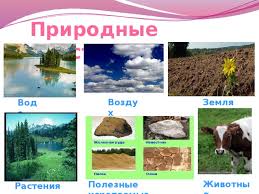 Учащиеся по иллюстрациям и направлению учителя определяют тему урока: Природно-ресурсный потенциал регионов мира.Изучение нового материала урока1.задание. метод «Зигзаг» (Групповая работа)Текст параграфа изначально делится учителем на 4 части.Используя текст параграфа на стр188-191 группы должны прочитать и обсудить прочитанное:1группа аргументируют размещение минеральных ресурсов отдельных регионов мира.2 группа аргументируют размещение земельных ресурсов отдельных регионов мира.3 группа аргументируют размещение водных ресурсов отдельных регионов мира.4 группа аргументируют размещение биологических ресурсов отдельных регионов мираДескриптор к заданию:1. читают параграф на стр. 188-1912.Каждая группа должна рассмотреть и раскрыть свой вопрос: 1группа аргументируют размещение минеральных ресурсов отдельных регионов мира.2 группа аргументируют размещение земельных ресурсов отдельных регионов мира.3 группа аргументируют размещение водных ресурсов отдельных регионов мира.4 группа аргументируют размещение биологических ресурсов отдельных регионов мира3.состовляют вопросы по своей теме для других групп4. оформляют и раскрывают свой вопрос на постере Ученики, выполнив свои задания, переходят в другие группы по зигзагу и аргументируют свое задание. Задают вопросы по своей теме и слушают выступления, отвечают на вопросы других групп, происходит взаимооценивание групп по дескрипторам.Формативное оценивание групп по дескрипторамОбратная связь учителя: обобщение данного задания. ЗакреплениеЗадание 2. Прием «Дополни предложения» (Парная работа)Дескриптор к заданию-Учащиеся в паре выполняют географический диктант, дописав ответы.1.Природные ресурсы являются неразрывной частью ………2.Размещение полезных ископаемых тесно связано…………расположением территории.3.Ежегодно из земных недр добывают примерно………разнообразного сырья и топлива4.По запасам топливно-энергетических ресурсов лидируют страна…….5.Запасами сырья для черной металлургии богаты страны………6.Казахстан богат земельными ресурсами Площадь пахотных земель составляет………, пастбищ и лугов…….7.Страны наиболее обеспеченные водами рек ……..8.В Казахстане имеется более……….. рек.9.Показатель лесистости в мире составляет около…….В южной Америки данный показатель равен…….10.Ресерсообеспеченность стран мира определяется величиной запасов…… и уровнем их освоения.Формативное оценивание взаимопроверка по готовому шаблону правильных ответов.Обратная связь учителя: обобщение данного задания. Вызов: метод «Ассоциации» (Индивидуальная работа)Учащиеся по иллюстрациям и направлению учителя определяют тему урока: Природно-ресурсный потенциал регионов мира.Изучение нового материала урока1.задание. метод «Зигзаг» (Групповая работа)Текст параграфа изначально делится учителем на 4 части.Используя текст параграфа на стр188-191 группы должны прочитать и обсудить прочитанное:1группа аргументируют размещение минеральных ресурсов отдельных регионов мира.2 группа аргументируют размещение земельных ресурсов отдельных регионов мира.3 группа аргументируют размещение водных ресурсов отдельных регионов мира.4 группа аргументируют размещение биологических ресурсов отдельных регионов мираДескриптор к заданию:1. читают параграф на стр. 188-1912.Каждая группа должна рассмотреть и раскрыть свой вопрос: 1группа аргументируют размещение минеральных ресурсов отдельных регионов мира.2 группа аргументируют размещение земельных ресурсов отдельных регионов мира.3 группа аргументируют размещение водных ресурсов отдельных регионов мира.4 группа аргументируют размещение биологических ресурсов отдельных регионов мира3.состовляют вопросы по своей теме для других групп4. оформляют и раскрывают свой вопрос на постере Ученики, выполнив свои задания, переходят в другие группы по зигзагу и аргументируют свое задание. Задают вопросы по своей теме и слушают выступления, отвечают на вопросы других групп, происходит взаимооценивание групп по дескрипторам.Формативное оценивание групп по дескрипторамОбратная связь учителя: обобщение данного задания. ЗакреплениеЗадание 2. Прием «Дополни предложения» (Парная работа)Дескриптор к заданию-Учащиеся в паре выполняют географический диктант, дописав ответы.1.Природные ресурсы являются неразрывной частью ………2.Размещение полезных ископаемых тесно связано…………расположением территории.3.Ежегодно из земных недр добывают примерно………разнообразного сырья и топлива4.По запасам топливно-энергетических ресурсов лидируют страна…….5.Запасами сырья для черной металлургии богаты страны………6.Казахстан богат земельными ресурсами Площадь пахотных земель составляет………, пастбищ и лугов…….7.Страны наиболее обеспеченные водами рек ……..8.В Казахстане имеется более……….. рек.9.Показатель лесистости в мире составляет около…….В южной Америки данный показатель равен…….10.Ресерсообеспеченность стран мира определяется величиной запасов…… и уровнем их освоения.Формативное оценивание взаимопроверка по готовому шаблону правильных ответов.Обратная связь учителя: обобщение данного задания. Вызов: метод «Ассоциации» (Индивидуальная работа)Учащиеся по иллюстрациям и направлению учителя определяют тему урока: Природно-ресурсный потенциал регионов мира.Изучение нового материала урока1.задание. метод «Зигзаг» (Групповая работа)Текст параграфа изначально делится учителем на 4 части.Используя текст параграфа на стр188-191 группы должны прочитать и обсудить прочитанное:1группа аргументируют размещение минеральных ресурсов отдельных регионов мира.2 группа аргументируют размещение земельных ресурсов отдельных регионов мира.3 группа аргументируют размещение водных ресурсов отдельных регионов мира.4 группа аргументируют размещение биологических ресурсов отдельных регионов мираДескриптор к заданию:1. читают параграф на стр. 188-1912.Каждая группа должна рассмотреть и раскрыть свой вопрос: 1группа аргументируют размещение минеральных ресурсов отдельных регионов мира.2 группа аргументируют размещение земельных ресурсов отдельных регионов мира.3 группа аргументируют размещение водных ресурсов отдельных регионов мира.4 группа аргументируют размещение биологических ресурсов отдельных регионов мира3.состовляют вопросы по своей теме для других групп4. оформляют и раскрывают свой вопрос на постере Ученики, выполнив свои задания, переходят в другие группы по зигзагу и аргументируют свое задание. Задают вопросы по своей теме и слушают выступления, отвечают на вопросы других групп, происходит взаимооценивание групп по дескрипторам.Формативное оценивание групп по дескрипторамОбратная связь учителя: обобщение данного задания. ЗакреплениеЗадание 2. Прием «Дополни предложения» (Парная работа)Дескриптор к заданию-Учащиеся в паре выполняют географический диктант, дописав ответы.1.Природные ресурсы являются неразрывной частью ………2.Размещение полезных ископаемых тесно связано…………расположением территории.3.Ежегодно из земных недр добывают примерно………разнообразного сырья и топлива4.По запасам топливно-энергетических ресурсов лидируют страна…….5.Запасами сырья для черной металлургии богаты страны………6.Казахстан богат земельными ресурсами Площадь пахотных земель составляет………, пастбищ и лугов…….7.Страны наиболее обеспеченные водами рек ……..8.В Казахстане имеется более……….. рек.9.Показатель лесистости в мире составляет около…….В южной Америки данный показатель равен…….10.Ресерсообеспеченность стран мира определяется величиной запасов…… и уровнем их освоения.Формативное оценивание взаимопроверка по готовому шаблону правильных ответов.Обратная связь учителя: обобщение данного задания. Вызов: метод «Ассоциации» (Индивидуальная работа)Учащиеся по иллюстрациям и направлению учителя определяют тему урока: Природно-ресурсный потенциал регионов мира.Изучение нового материала урока1.задание. метод «Зигзаг» (Групповая работа)Текст параграфа изначально делится учителем на 4 части.Используя текст параграфа на стр188-191 группы должны прочитать и обсудить прочитанное:1группа аргументируют размещение минеральных ресурсов отдельных регионов мира.2 группа аргументируют размещение земельных ресурсов отдельных регионов мира.3 группа аргументируют размещение водных ресурсов отдельных регионов мира.4 группа аргументируют размещение биологических ресурсов отдельных регионов мираДескриптор к заданию:1. читают параграф на стр. 188-1912.Каждая группа должна рассмотреть и раскрыть свой вопрос: 1группа аргументируют размещение минеральных ресурсов отдельных регионов мира.2 группа аргументируют размещение земельных ресурсов отдельных регионов мира.3 группа аргументируют размещение водных ресурсов отдельных регионов мира.4 группа аргументируют размещение биологических ресурсов отдельных регионов мира3.состовляют вопросы по своей теме для других групп4. оформляют и раскрывают свой вопрос на постере Ученики, выполнив свои задания, переходят в другие группы по зигзагу и аргументируют свое задание. Задают вопросы по своей теме и слушают выступления, отвечают на вопросы других групп, происходит взаимооценивание групп по дескрипторам.Формативное оценивание групп по дескрипторамОбратная связь учителя: обобщение данного задания. ЗакреплениеЗадание 2. Прием «Дополни предложения» (Парная работа)Дескриптор к заданию-Учащиеся в паре выполняют географический диктант, дописав ответы.1.Природные ресурсы являются неразрывной частью ………2.Размещение полезных ископаемых тесно связано…………расположением территории.3.Ежегодно из земных недр добывают примерно………разнообразного сырья и топлива4.По запасам топливно-энергетических ресурсов лидируют страна…….5.Запасами сырья для черной металлургии богаты страны………6.Казахстан богат земельными ресурсами Площадь пахотных земель составляет………, пастбищ и лугов…….7.Страны наиболее обеспеченные водами рек ……..8.В Казахстане имеется более……….. рек.9.Показатель лесистости в мире составляет около…….В южной Америки данный показатель равен…….10.Ресерсообеспеченность стран мира определяется величиной запасов…… и уровнем их освоения.Формативное оценивание взаимопроверка по готовому шаблону правильных ответов.Обратная связь учителя: обобщение данного задания. https://www.google.com/url?sa=i&url=https%3A%2F%2Fkopilkaurokov.ru%2Fokruzhayushchiy-mir%2Fpresentacii%2Fprirodnye_bogatstva_i_trud_liudei_osnova_ekonomiki_1&psig=AOvVaw2-5SMSPMSy-hIABshSQt2R&ust=1600335980184000&source=images&cd=vfe&ved=2ahUKEwiOzp2esu3rAhWR6aYKHcMWCJ4Qr4kDegQIARAWУчебние географии 8 классАлматы «Мектеп»2018Конец урока5 минутРефлексия. Метод «Лесенка Успеха»- учащиеся оценивают свою деятельность на урокеДомашнее задание:Всем: прочитать параграф 40По Выбору:- подготовить сообщение о природные ресурсы Казахстана- подготовить презентацию по теме- Используя дополнительные источники информации, подготовить сообщение на тему «Природные ресурсы моего края»- составить толстые и тонкие вопросы по параграфу.Рефлексия. Метод «Лесенка Успеха»- учащиеся оценивают свою деятельность на урокеДомашнее задание:Всем: прочитать параграф 40По Выбору:- подготовить сообщение о природные ресурсы Казахстана- подготовить презентацию по теме- Используя дополнительные источники информации, подготовить сообщение на тему «Природные ресурсы моего края»- составить толстые и тонкие вопросы по параграфу.Рефлексия. Метод «Лесенка Успеха»- учащиеся оценивают свою деятельность на урокеДомашнее задание:Всем: прочитать параграф 40По Выбору:- подготовить сообщение о природные ресурсы Казахстана- подготовить презентацию по теме- Используя дополнительные источники информации, подготовить сообщение на тему «Природные ресурсы моего края»- составить толстые и тонкие вопросы по параграфу.Рефлексия. Метод «Лесенка Успеха»- учащиеся оценивают свою деятельность на урокеДомашнее задание:Всем: прочитать параграф 40По Выбору:- подготовить сообщение о природные ресурсы Казахстана- подготовить презентацию по теме- Используя дополнительные источники информации, подготовить сообщение на тему «Природные ресурсы моего края»- составить толстые и тонкие вопросы по параграфу.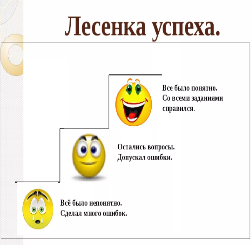 Дифференциация – каким образом Вы планируете оказать больше поддержки? Какие задачи Вы планируете поставить перед более способными учащимися?Дифференциация – каким образом Вы планируете оказать больше поддержки? Какие задачи Вы планируете поставить перед более способными учащимися?Дифференциация – каким образом Вы планируете оказать больше поддержки? Какие задачи Вы планируете поставить перед более способными учащимися?Оценивание – как Вы планируете проверить уровень усвоения материала учащимися?Здоровье и соблюдение техники безопасности

Здоровье и соблюдение техники безопасности

1.Задания (каждой группе донно свое индивидуальное задание)2.Группирование (деление класса на группы метод «Мозаика», работа в группах метод «Зигзаг»)3.Диалог (в процессе работы в группе через обсуждение и защиты своей работы)4.Домашняя работа (Предоставляется несколько вариантов учитывая интересы учащихся)5.Поддержка (Поддержка в группе, поддержка учителя)6. Ресурсы (дополнительные интернет ресурсы и ресурсы учебника)1.Задания (каждой группе донно свое индивидуальное задание)2.Группирование (деление класса на группы метод «Мозаика», работа в группах метод «Зигзаг»)3.Диалог (в процессе работы в группе через обсуждение и защиты своей работы)4.Домашняя работа (Предоставляется несколько вариантов учитывая интересы учащихся)5.Поддержка (Поддержка в группе, поддержка учителя)6. Ресурсы (дополнительные интернет ресурсы и ресурсы учебника)1.Задания (каждой группе донно свое индивидуальное задание)2.Группирование (деление класса на группы метод «Мозаика», работа в группах метод «Зигзаг»)3.Диалог (в процессе работы в группе через обсуждение и защиты своей работы)4.Домашняя работа (Предоставляется несколько вариантов учитывая интересы учащихся)5.Поддержка (Поддержка в группе, поддержка учителя)6. Ресурсы (дополнительные интернет ресурсы и ресурсы учебника)